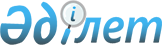 Об утверждении квалификационных требований к деятельности по перевозке опасных грузов
					
			Утративший силу
			
			
		
					Постановление Правительства Республики Казахстан от 27 июня 2007 года № 534. Утратило силу постановлением Правительства Республики Казахстан от 21 ноября 2012 года № 1474      Сноска. Утратило силу постановлением Правительства РК от 21.11.2012 № 1474 (вводится в действие по истечении двадцати одного календарного дня после первого официального опубликования).      Сноска. Заголовок в редакции постановления Правительства РК от 21.12.2011 № 1567 (вводится в действие по истечении двадцатиоднодневного срока после первого официального опубликования, но не ранее 30.01.2012).

      В соответствии с Законом Республики Казахстан от 11 января 2007 года "О лицензировании" Правительство Республики Казахстан ПОСТАНОВЛЯЕТ: 

      1. Утвердить прилагаемые: 

      1) исключен постановлением Правительства РК от 21.12.2011 № 1567 (вводится в действие по истечении двадцатиоднодневного срока после первого официального опубликования, но не ранее 30.01.2012);

      2) квалификационные требования к деятельности по перевозке опасных грузов.

      Сноска. Пункт 1 с изменением, внесенным постановлением Правительства РК от 21.12.2011 № 1567 (вводится в действие по истечении двадцатиоднодневного срока после первого официального опубликования, но не ранее 30.01.2012).

      2. Настоящее постановление подлежит официальному опубликованию и вводится в действие с 9 августа 2007 года.       Премьер-Министр 

      Республики Казахстан Утверждены         

постановлением Правительства 

Республики Казахстан    

от 27 июня 2007 года N 534   

Правила 

лицензирования деятельности по перевозке опасных грузов       Сноска. Правила исключены постановлением Правительства РК от 21.12.2011 № 1567 (вводится в действие по истечении двадцатиоднодневного срока после первого официального опубликования, но не ранее 30.01.2012).Утверждены         

постановлением Правительства 

Республики Казахстан    

от 27 июня 2007 года N 534  

Квалификационные требования к деятельности

по перевозке опасных грузов      Сноска. Квалификационные требования в редакции постановления Правительства РК от 21.12.2011 № 1567 (вводится в действие по истечении двадцатиоднодневного срока после первого официального опубликования, но не ранее 30.01.2012).

      Квалификационные требования, предъявляемые к заявителю при лицензировании деятельности по перевозке опасных грузов:



      1) морским и речным транспортом включают наличие:



      укомплектованного судового экипажа плавучего транспортного средства, имеющего соответствующую квалификацию в соответствии с требованиями законодательства Республики Казахстан;



      плавучих транспортных средств, находящихся на праве собственности или иных законных основаниях, предназначенных для перевозки опасных грузов;



      заключение регистра судоходства или классификационного общества, подтверждающего возможность осуществления перевозки опасных грузов плавучим транспортным средством;



      договора об обязательном страховании гражданско-правовой ответственности владельцев транспортных средств;



      2) автомобильным транспортом включают наличие:



      автотранспортных средств на праве собственности, на основании договора аренды или доверенности, предназначенных для перевозки опасных грузов;



      у водителя транспортного средства - непрерывного стажа работы в качестве водителя соответствующей категории не менее 3 лет;



      свидетельства о допуске водителя к перевозке опасного груза;



      свидетельства о допуске автотранспортного средства к перевозке опасного груза;



      договора об обязательном страховании гражданско-правовой ответственности владельцев транспортных средств.
					© 2012. РГП на ПХВ «Институт законодательства и правовой информации Республики Казахстан» Министерства юстиции Республики Казахстан
				